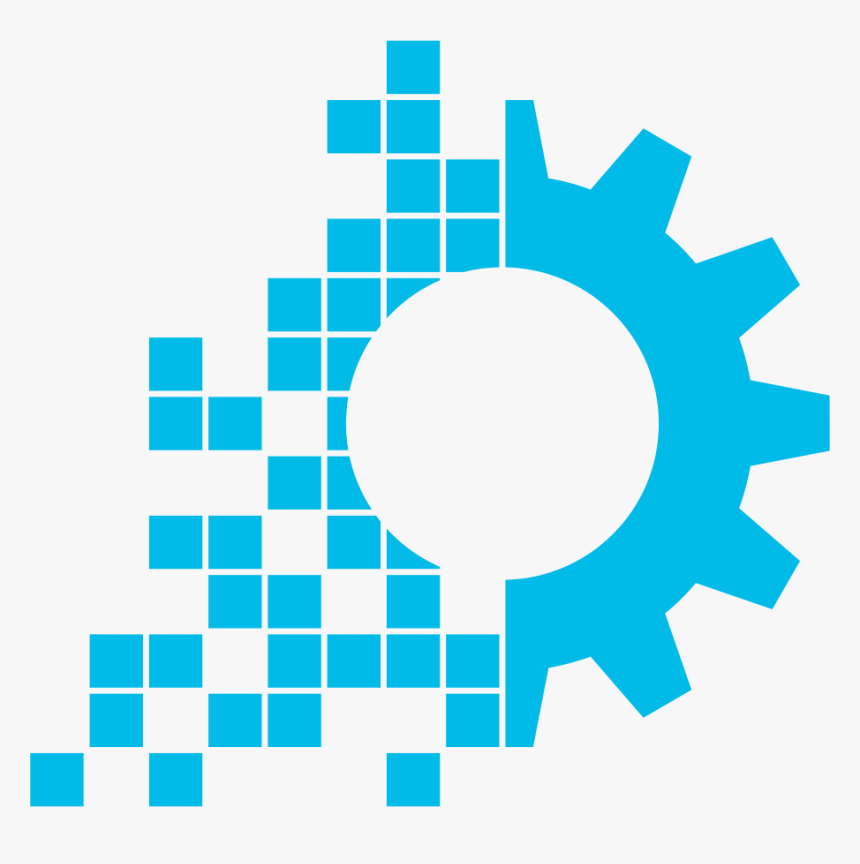 ConveneMeeting Minutes - VOTEMIF Annual Report - VOTEWrap up